УКРАЇНАОДЕСЬКА ОБЛАСТЬПОДІЛЬСЬКА РАЙОННА ДЕРЖАВНА АДМІНІСТРАЦІЯРОЗПОРЯДЖЕННЯ 06.09.2017                                 м. Подільськ                                         № 406/ 17 Відповідно до ст. 27 Закону України «Про місцеві державні адміністрації», ст. 36 Закону України «Про місцеве самоврядування в Україні», ст.16 Закону України «Про військовий обов’язок і військову службу», Указу Президента України від 24 лютого 2017 року № 44/2017 « Про звільнення в запас військовослужбовців строкової служби, строки проведення чергових призовів та чергові призови  громадян України на строкову військову службу  у 2017 році», з метою проведення призову на території району:1.Затвердити:1.1. Основний та резервний склад районної призовної комісії (додаток 1, додаток 2).1.2. Тимчасовий штатний розклад (основний та резервний склад)  медичної комісії призовної дільниці  (додаток 3).2. Рекомендувати головному лікарю Подільської центральної районної лікарні (Вовк С.І.):         2.1. Виділити на період призову в склад медичної комісії  лікарів-спеціалістів та середній медичний персонал,  категорично заборонити заміну членів медичної комісії в період роботи комісії.2.2. Медичний огляд призовників проводити на території Подільської міської  лікарні (в зв’язку з ремонтом призовної дільниці військового комісаріату).          2.3.  Забезпечити подання у військовий комісаріат амбулаторних карток, форми 025-У, 025-1-У, з обов’язковою  відміткою про флюорографічне і електрокардіографічне обстеження та іменних  списків громадян призовного віку, які перебувають на диспансерному обліку з приводу різних захворювань.       2.4. Забезпечити позачерговий  прийом призовників лікарями районної лікарні, за направленням призовної комісії на до обстеження.       2.5. Здійснити контроль за роботою лікарів – спеціалістів, та середнього медичного персоналу, у період проведення медичного огляду  призовників.        2.6. Проводити  стаціонарне та амбулаторне обстеження призовників у десятиденний строк, безкоштовно.        3. Рекомендувати сільським головам: 3.1. Організувати роботу на підпорядкованій території по  оповіщенню  громадян призовного віку, щодо призову їх на військову службу до Збройних Сил України та інших військових формувань.         3.2. Забезпечити своєчасне прибуття призовників  до призовної дільниці  Подільського об’єднаного міського військового комісаріату.          3.3. При необхідності вирішити питання з керівниками сільськогосподарських підприємств, щодо виділення автотранспорту, для доставки призовників до призовної дільниці в місті Подільськ.    	  3.4. Представити в районну призовну комісію на призовників, рекомендовані військовим комісаріатом документи  військового обліку.          3.5. Спільно з дільничними інспекторами поліції, забезпечити прибуття призовників населених пунктів району, які не з’явилися на призовну комісію, попередити їх про  відповідальність за ухилення від призову до Збройних Сил України та інших військових формувань України.  4. Рекомендувати Подільському ВП ГУ НП України в Одеській області (Піщанський М.Г.):4.1. У період призову та відправки призовників до військових частин згідно із заявкою військового комісаріату виділяти наряд поліції для підтримання громадського порядку на призовній дільниці та залізничному вокзалі при відправці на обласний збірний пункт. 4.2.  Відповідно до чинного законодавства здійснювати своєчасні заходи з розшуку, затримання і доставки до призовної дільниці осіб призовного віку, які ухиляються від виконання військового обов'язку. 
         4.3. Погодити з Подільським об’єднаним міським військовим комісаріатом  списки призовників та надати військовому комісаріату інформацію про призовників, які мали в минулому, або мають приводи до міліції та знаходяться під слідством. 5.  Районній призовній комісії  (Костюк Т.С.):Здійснити до 24 вересня  2017 року перевірку готовності призовної дільниці військового комісаріату до проведення призову, стан її облаштування, укомплектування відповідними медичними фахівцями, скласти відповідний акт та до 30 вересня 2017 року направити копію до обласної призовної комісії.6. Рекомендувати військовому комісару  Подільського об'єднаного міського військового комісаріату (Палатніков С.О.):     Поінформувати на апаратній нараді районну державну адміністрацію про результати  призову громадян на території Подільського району. Відповідну довідку представити  спеціалісту з питань взаємодії з правоохоронними органами, оборонної і мобілізаційної роботи, запобігання та виявлення корупції апарату районної державної адміністрації.                            7. Спеціалісту з питань взаємодії з правоохоронними органами, оборонної і мобілізаційної роботи, запобігання та виявлення корупції апарату районної державної адміністрації  (Станішевський А.Л.):Поінформувати до 15 грудня 2017 року Департамент з питань цивільного захисту, оборонної роботи та взаємодії з правоохоронними органами Одеської обласної державної адміністрації про підсумки чергового призову громадян України на строкову військову службу та виконання плану відправок призовників до Збройних Сил України та інших військових формувань  Подільського району.  8.  Виконання розпорядження  контролюватиму особисто.Голова районної                                                         державної адміністрації                                                                              Р.І.Пітак                                  Завідувач юридичного сектору апаратурайонної державної адміністрації                                                        О.В. Бензар                                   Заступник голови районноїдержавної адміністрації                                                                        Т.С.КостюкКерівник апарату районної державної адміністрації                                                                     В.М.БілоусоваВиконав:Станішевський А.Л.Тел.2-37-01Справа – 1 Сектор – 1ОМВК-1,Подільська районна лікарня-1,ВП ГУ НП-1,структур. підрозд.-2Сільради-18 Додаток 1                                                                   до розпорядження голови районної                                                                                  державної адміністрації   	                                                         06.09.2017   № 406/17                         Основний склад районної призовної комісії Керівник апарату районної  державної адміністрації                                                               В.М.Білоусова     Додаток  2                                                                  до розпорядження  голови районної                                                                                 державної адміністрації                                                                   06.09.2017   № 406/17                          Резервний склад районної призовної комісіїКерівник апарату районної державної адміністрації                                                               В.М.Білоусова                                                                   Додаток  3                                                                   до розпорядження голови районної                                                                                  державної адміністрації                                                                     06.09.2017   № 406/17                      Тимчасовий штатний розкладмедичної комісії  призовної дільниціЛікарі-фахівці:Керівник апарату районної державної адміністрації                                                               В.М.БілоусоваПро організацію чергового призову до Збройних Сил України та інших військових формувань України громадян України на строкову військову службу у жовтні-листопаді 2017 року на території  Подільського районуКостюк Тетяна Сергіївна                    -Заступник голови Подільської районної державної адміністрації, голова комісії;Биковец Людмила Сергіївна               -медична сестра Подільської міської лікарні, секретар комісії;Члени районної  призовної комісії:Члени районної  призовної комісії:Палатніков Сергій Олександрович    -        Військовий комісар Подільського об’єднаного    міського військового комісаріату;Першегуба Микола Федорович          -       Головний спеціаліст відділу освіти Подільської районної державної адміністрації;Терлецький Руслан Володимирович -          Заступник начальника Подільського ВП ГУ НП України в Одеській області;Гук Іван Миколайович                        -  Лікар-терапевт Подільської міської лікарні;Бушанська Вікторія Валеріївна          -Головний спеціаліст управління Подільського  об’єднаного міського військового комісаріату;Білоусова Валентина Миколаївна	-Керівник  апарату Подільської районної державної  адміністрації, голова комісії;Виговська Інна Анатоліївна 	-Медична сестра Подільської міської лікарні, секретар комісії;Члени районної  призовної комісії:Члени районної  призовної комісії:Коврика Руслан Васильович            	-Заступник військового комісара начальник відділення комплектування Подільського  об’єднаного міського військового комісаріату;Кв’ятковська Тетяна Володимирівна  ==    -Спеціаліст з охорони праці відділу освіти Подільської районної державної адміністрації; Гритенюк Ігор Вікторович           	-Начальник сектору превенції Подільського ВП ГУ НП України в Одеській області;Мукан  Сергій Юрійович      	-Лікар-терапевт Подільської міської лікарні;Сакара Лариса Пилипівна	  -Головний спеціаліст у справах сім’ї, молоді та спорту Подільської районної державної адміністрації;Станішевський Анатолій Леонідович 	-Головний спеціаліст  з питань взаємодії з правоохоронними органами, оборонної і  мобілізаційної роботи, запобігання та виявлення корупції апарату районної державної   адміністраціїЛікарі-спеціалісти   Основний склад Резервний складвсьогоХірургТишкул Л.Ф.Балахнін А.Н.2ТерапевтГук І.М.Мукан С.Ю.2НевропатологВойт Є.Ф.Подоба Т.Л.2ПсихіатрСорока Т.В.Снежевська О.А.2ОкулістГолота О.Я.Семенюк С.П.2ОтоларингологМоскул О.С.Вовк Е.Р.2ДерматологЗахарова В.А.Венгер І.Б.2СтоматологЗагороднюк  І.В.Бацеля Н.В.2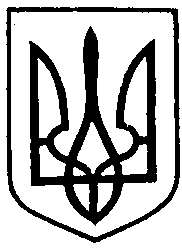 